MT MESSENGER BYPASSMinute Two  1.	Deferment of hearingI have today received a joint Memorandum of Counsel on behalf of the 
NZ Transport Agency and the Director-General of Conservation seeking a deferment of the Hearing.The requested deferment is to enable ongoing discussion on ecology matters between the Transport Agency and the Department of Conservation.I have considered this request and can confirm that the hearing will be deferred from the planned dates of 11 to 22 June 2018. My proposed site visit planned for 5 June 2018 will also be deferred until a later date.Formal advice of the rescheduled hearing dates and an amended evidence exchange table will be provided to all parties early next week.In the interim, submitters are advised that their expert evidence is not required to be filed by Friday 1 June 2018 (tomorrow).2.	Department of Conservation (DOC) MemorandumI had received an earlier Memorandum from Counsel for the Director-General of Conservation dated 25 May 2018 signalling the possibility that a formal request to defer the hearing might be made, and also including details of suggested additional site visit locations.  I will view these additional areas when I undertake my site visit. This Memorandum also identifies an error on the Site Visit map appended to my Minute One. Both Memoranda will be put on the NPDC website in the next few days.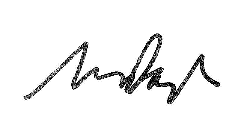 Mr Stephen DayshIndependent Hearing Commissioner31 May 2018